Name: ________________________________ Class: _____________	Date: ________________Observation and Reflection FormforWebinar \ Guest Speaker \ Virtual Fieldtrip \ CareerTech Student Organization [CTSO]Speaker Information Occupations Available in Speaker’s Field Education and ExperienceAdditional Questions to Ask Speaker, Tour Guide, WebinarQuestions to ResearchObservationsThis form along with the activities could be used to document ICAP Work-Based Learning activities. This form can be uploaded into OKCareerGuice.org in the My Documents section.  Make sure your instructor forwards this documentation to the ICAP coordinator.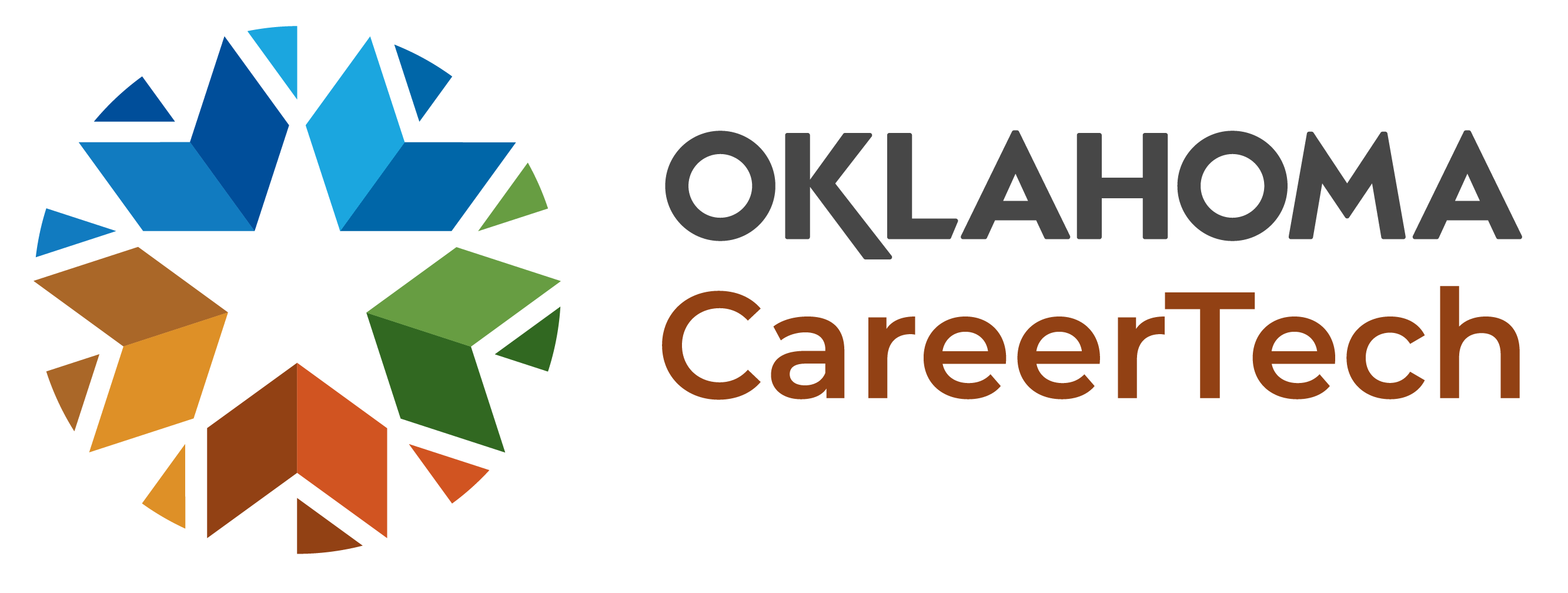 Name: Job Title: Organization:Visit date:Education and training history: Education and training history: Career history:Career history:What kinds of occupations are available in this organization or field? What kinds of duties and responsibilities do employees in these occupation do?What would I need to get a job in this field?(education / training / background experience) What would I need to advance in this career? What is the demand for this career? What are the potential salary ranges for this career? (entry level and top level) What did you learn about this occupation that was surprising? How will this presentation influence your future education or career plans? What did you find most interesting about the speaker’s presentation and why?What did you find least interesting about the speaker’s presentation and why?Use this space for additional notes. 